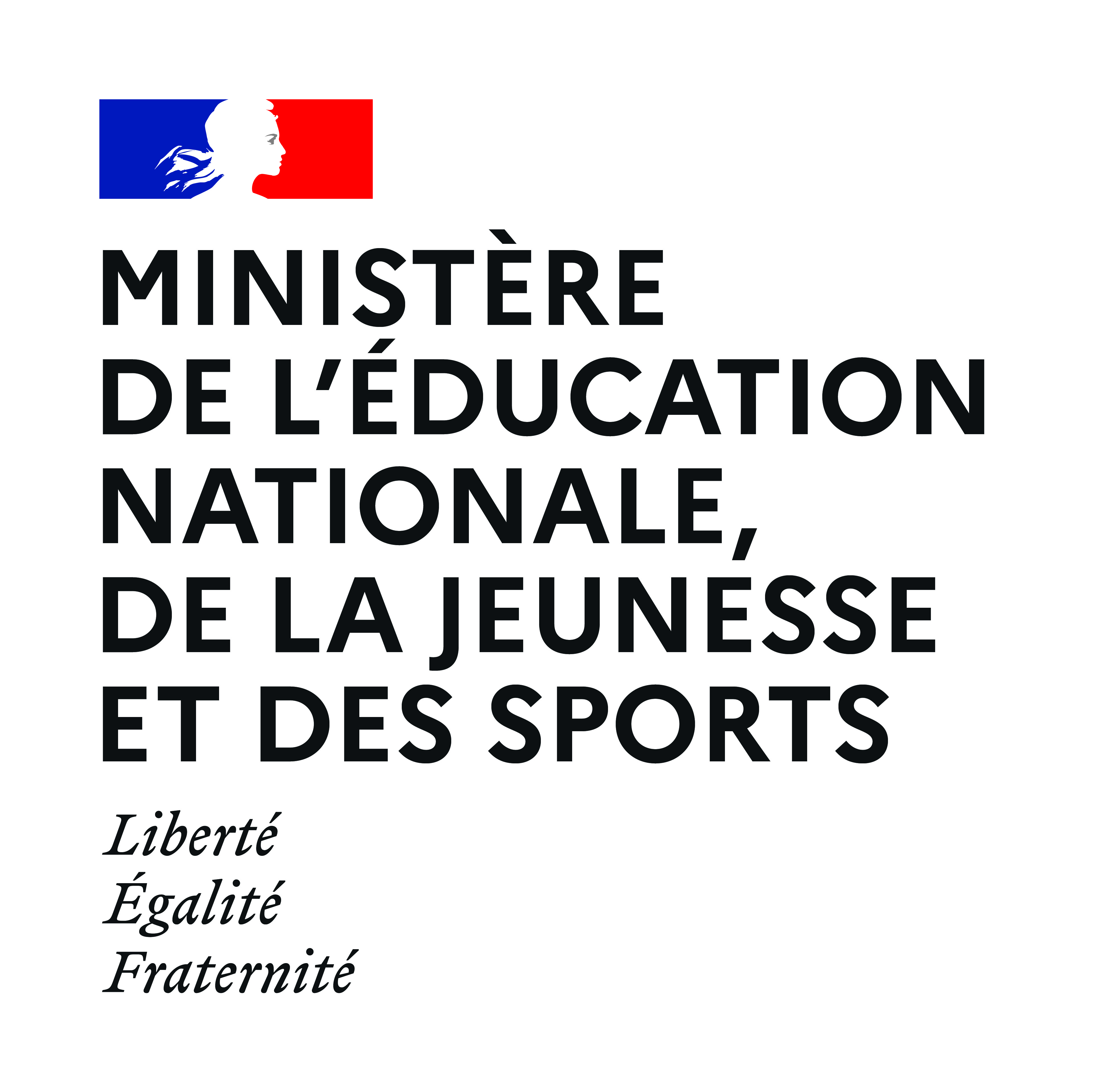 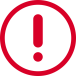 Un dossier Partie 2 par siteSOMMAIRESYNTHESE DES INFORMATIONS SUR LA PREMIERE SESSION DE FORMATION	3CALENDRIER PREVISIONNEL DES SESSIONS DE FORMATION PRÉVUES DANS LES 5 ANS DE L’HABILITATION	42-1  LES LIEUX DE FORMATION	52-2  LA FORMATION	72-3  LA COORDINATION PÉDAGOGIQUE	122-4  LES FORMATEURS	142-5  L’ALTERNANCE	152-6  LES CERTIFICATIONS	172-7  L’évaluation de la formation	19SYNTHESE DES INFORMATIONS SUR LA PREMIERE SESSION DE FORMATIONCALENDRIER PREVISIONNEL DES SESSIONS DE FORMATION PRÉVUES DANS LES 5 ANS DE L’HABILITATION 2-1  LES LIEUX DE FORMATION 2-2  LA FORMATION 2-3  LA COORDINATION PÉDAGOGIQUE 2-4  LES FORMATEURSL'équipe de formateurs disposera de permanents détenant :des qualifications exigées par l'arrêté du diplôme pour lequel est demandée l'habilitationou, quand l'arrêté ne le précise pas, au moins le niveau du diplôme visé et/ou l'expertise du métier visée 2-5  L’ALTERNANCE2-6  LES CERTIFICATIONS2-7  L’évaluation de la formationCPJEPS / BPJEPS / DEJEPS / DESJEPS / CCCPJEPS / BPJEPS / DEJEPS / DESJEPS / CCDOSSIER D’HABILITATIONDOSSIER D’HABILITATIONPARTIE 2Clauses particulièresAnnexe II-2-1 du code du sportAnnexe II-2-1 du code du sportORGANISME DE FORMATION (OF)ORGANISME DE FORMATION (OF)NomSIRETType (public ou privé)Adresse postaleCOORDONNÉSNOM, PrénomTéléphoneAdresse électroniqueDirecteurSecrétariat de la formationCoordonnateur pédagogiqueFORMATIONFORMATIONFORMATIONFORMATIONIntitulé du diplômeSpécialitéMentionSupports ou optionsFormation(s) en abrégé à préciser : ……………………………………………………………………..Formation(s) en abrégé à préciser : ……………………………………………………………………..Formation(s) en abrégé à préciser : ……………………………………………………………………..TEP / EPEFDate(s)TEP / EPEFLieu(x)Tests de sélectionDate Tests de sélectionLieu PositionnementDate PositionnementLieuEffectif de stagiaires en parcours complet de formation pour une sessionMinimum 8Effectif de stagiaires en parcours complet de formation pour une sessionMaximumExigences préalables à la mise en situation professionnelle(EPMSP)Date initialeExigences préalables à la mise en situation professionnelle(EPMSP)LieuExigences préalables à la mise en situation professionnelle(EPMSP)Date de rattrapageExigences préalables à la mise en situation professionnelle(EPMSP)LieuFormationDate de début FormationDate de finFormationNombre d’heures en centre de formationFormationNombre d’heures en entrepriseFormationOuverte à l’apprentissage(Oui/Non)Habilitation du .................................... au ....................................(5 ans à partir de la date du TEP ou de la date de sélection lorsque le TEP n’est pas prévu)Habilitation du .................................... au ....................................(5 ans à partir de la date du TEP ou de la date de sélection lorsque le TEP n’est pas prévu)Habilitation du .................................... au ....................................(5 ans à partir de la date du TEP ou de la date de sélection lorsque le TEP n’est pas prévu)Habilitation du .................................... au ....................................(5 ans à partir de la date du TEP ou de la date de sélection lorsque le TEP n’est pas prévu)Nombre maximal de sessions de formation commençant sur une année :Nombre maximal de sessions de formation commençant sur une année :Nombre maximal de sessions de formation commençant sur une année :Sessions de formationDébut de la session de formationFin de la session de formation au plus tard dans la limite des 5 ans de l’habilitation Fin de la session de formation au plus tard dans la limite des 5 ans de l’habilitation Session 1Session 2Session 3Session 4Session 5Session 6Session 7Session 8Session 9Session 10 2-1.1   Coordonnées des lieux de formation 2-1.1   Coordonnées des lieux de formation 2-1.1   Coordonnées des lieux de formation 2-1.1   Coordonnées des lieux de formationDénominationAdresse postaleAdresse électroniqueNuméro de téléphone 2-1.2   Liste des équipements mobilisés  2-1.2   Liste des équipements mobilisés Attendus minimumSalles et capacité de ces salles, centre documentaire, salle informatique, lieux de pratiques, etc … 2-1.3   Présenter les moyens pédagogiques affectés à la réalisation d'une session 2-1.3   Présenter les moyens pédagogiques affectés à la réalisation d'une sessionAttendus minimumMatériel mobile et permanent, espaces, équipements informatiques, etc …Pièce(s) à joindreAvis de la commission départementale de sécurité et d'accessibilité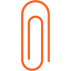 Pièce(s) à joindreÉventuels services annexes (restauration, hébergement, salles de repos, de convivialité, accessibilité …) permettant d'offrir un environnement favorable aux apprentissages 2-2.1   Présenter le public ciblé 2-2.1   Présenter le public cibléAttendus minimumStagiaires de la formation initiale et/ou continue, apprentis, pré-requis, …  2-2.2   Si l’organisme de formation organise les tests d’exigences préalables (TEP), en décrire les modalités 2-2.2   Si l’organisme de formation organise les tests d’exigences préalables (TEP), en décrire les modalitésAttendus minimumDurée, lieu, choix des options, nombre et critères de choix des évaluateurs, description du déroulement des TEP,… 2-2.3   Le cas échéant, présenter les critères de sélection envisagés 2-2.4   Présenter les modalités du positionnement 2-2.4   Présenter les modalités du positionnementAttendus minimumDurée, description du déroulement, outils utilisés, intervenants, … 2-2.5   Le ruban pédagogique 2-2.5   Le ruban pédagogiquePièce(s) à joindreTableau des contenus de formation – Modèle DRAJES BFCPièce(s) à joindrePlanning prévisionnel détaillé de la 1ère session – Modèle DRAJES BFC2-2.5a  Justifiez le rythme calendaire de l'alternance entre les temps de formation en centre et en entreprise2-2.5b  Présentez la progression pédagogique du ruban Présentez la progression pédagogique du ruban Attendus minimumAttendus minimumLogique de montée en responsabilisation du stagiaire et d’articulation temporelle des contenus de formation (en centre et en en structure d’alternance) 2-2.6   Présenter, le cas échéant, les adaptations du ruban pédagogique au stagiaires en parcours partiels 2-2.7   Présenter les modalités des EPMSP 2-2.7   Présenter les modalités des EPMSPAttendus minimumDurée, description du déroulement, outils utilisés, intervenants,…2-2.8   Présenter les modalités d’utilisation de la FOAD (le cas échéant)2-2.8   Présenter les modalités d’utilisation de la FOAD (le cas échéant)Attendus minimumJustification du volume horaire et des contenus choisis, outils utilisés, accompagnement avant/pendant/après, …Pièce(s) à joindreLe cas échéant, fournir la liste des organismes sous-traitants des contenus de formation (intitulé, raison sociale, adresse, contenus de formation envisagés, lieux de formation en référence au point 2-1) et les conventions afférentesPièce(s) à joindrePrésenter un budget prévisionnel dédié à la première session de formation en adéquation avec les publics et les objectifs pédagogiques 2-3.1   Le coordonnateur de la formation 2-3.1   Le coordonnateur de la formation 2-3.1   Le coordonnateur de la formation 2-3.1   Le coordonnateur de la formation 2-3.1   Le coordonnateur de la formationLe coordonnateur pédagogique disposera :des qualifications exigées par l'arrêté du diplôme pour lequel est demandée l'habilitationou, quand l'arrêté ne le précise pas :d'un diplôme au moins du niveau du diplôme pour lequel est demandée l'habilitation et d'une expérience de formateur ou de coordonnateurou de trois années d'expérience de formateur ou de coordonnateur et la maîtrise de l'activité visée par le diplômeLe coordonnateur pédagogique disposera :des qualifications exigées par l'arrêté du diplôme pour lequel est demandée l'habilitationou, quand l'arrêté ne le précise pas :d'un diplôme au moins du niveau du diplôme pour lequel est demandée l'habilitation et d'une expérience de formateur ou de coordonnateurou de trois années d'expérience de formateur ou de coordonnateur et la maîtrise de l'activité visée par le diplômeLe coordonnateur pédagogique disposera :des qualifications exigées par l'arrêté du diplôme pour lequel est demandée l'habilitationou, quand l'arrêté ne le précise pas :d'un diplôme au moins du niveau du diplôme pour lequel est demandée l'habilitation et d'une expérience de formateur ou de coordonnateurou de trois années d'expérience de formateur ou de coordonnateur et la maîtrise de l'activité visée par le diplômeLe coordonnateur pédagogique disposera :des qualifications exigées par l'arrêté du diplôme pour lequel est demandée l'habilitationou, quand l'arrêté ne le précise pas :d'un diplôme au moins du niveau du diplôme pour lequel est demandée l'habilitation et d'une expérience de formateur ou de coordonnateurou de trois années d'expérience de formateur ou de coordonnateur et la maîtrise de l'activité visée par le diplômeLe coordonnateur pédagogique disposera :des qualifications exigées par l'arrêté du diplôme pour lequel est demandée l'habilitationou, quand l'arrêté ne le précise pas :d'un diplôme au moins du niveau du diplôme pour lequel est demandée l'habilitation et d'une expérience de formateur ou de coordonnateurou de trois années d'expérience de formateur ou de coordonnateur et la maîtrise de l'activité visée par le diplômeNOM PrénomNOM PrénomQualitéAdresse électroniqueNuméro de téléphoneQuotité de temps de travail consacré à la coordination (environ 0,5 ETP sur la durée de la session)Quotité de temps de travail consacré à la coordination (environ 0,5 ETP sur la durée de la session)Quotité de temps de travail consacré à la coordination (environ 0,5 ETP sur la durée de la session)Quotité de temps de travail consacré à la coordination (environ 0,5 ETP sur la durée de la session)Pièce(s) à joindreCurriculum vitae du coordonnateurCurriculum vitae du coordonnateurCurriculum vitae du coordonnateurCurriculum vitae du coordonnateurPièce(s) à joindreDiplôme(s) du coordonnateurDiplôme(s) du coordonnateurDiplôme(s) du coordonnateurDiplôme(s) du coordonnateur 2-3.2   Coordonnées de la personne en charge du suivi administratif 2-3.2   Coordonnées de la personne en charge du suivi administratif 2-3.2   Coordonnées de la personne en charge du suivi administratif 2-3.2   Coordonnées de la personne en charge du suivi administratifNOM PrénomQualitéAdresse électroniqueNuméro de téléphone 2-3.3   Fonctionnement de la coordination pédagogique 2-3.3   Fonctionnement de la coordination pédagogique 2-3.3   Fonctionnement de la coordination pédagogique 2-3.3   Fonctionnement de la coordination pédagogiqueTâchesModalités de travailActeur(s)Avant la formationEx: Création du ruban pédagogiqueRéunionsCoordonnateur et formateurs permanentsAvant la formationAvant la formationAvant la formationAvant la formationPendant la formationEx: Elaboration du PIFEntretien, Evaluations, Immersion dans la structure d’alternanceCoordonnateur et tuteurPendant la formationPendant la formationPendant la formationPendant la formationAprès la formationEx: Evaluation de la qualité de la formationQuestionnaire, entretiens, réunion bilanCoordonnateur, Représentant des stagiairesAprès la formationAprès la formationAprès la formationAprès la formationAprès la formationPièce(s) à joindreListe des formateurs comportant noms, prénoms, qualifications, contenus enseignés, statuts (employé permanent, vacataire, prestataire, …) – Modèle DRAJES BFC2-4.1   Décrire les modalités de régulation des formateurs permanents2-4.2   Décrire les modalités d'intégration et de régulation des intervenants ponctuels2-5.1   Disposer d'un réseau et de ressources en lien avec le diplôme visé2-5.1   Disposer d'un réseau et de ressources en lien avec le diplôme viséPièce(s) à joindreListe des structures d’alternance – Modèle DRAJES BFCPièce(s) à joindre Liste des tuteurs – Modèle DRAJES BFC2-5.2   Préciser les modalités de mobilisation de ce réseau2-5.3   Le suivi de l’alternance2-5.3a  Préciser les critères retenus pour le choix des tuteurs et les exigences qui leur sont imposées2-5.3b  Présenter les modalités de suivi des stagiaires en structure d’alternance et les outils de travail utilisés avec les tuteurs (organisation de la progressivité de la montée en responsabilité, le soutien, la remédiation…)Présenter les modalités de suivi des stagiaires en structure d’alternance et les outils de travail utilisés avec les tuteurs (organisation de la progressivité de la montée en responsabilité, le soutien, la remédiation…)Pièce(s) à joindrePièce(s) à joindreFournir les outils de travail utilisés avec les tuteurs2-5.3c  Présenter les modalités de formation et de suivi des tuteurs2-6.1   Modalités de certification2-6.1   Modalités de certificationPièce(s) à joindrePlan de certification complet et détaillé – Modèle DRAJES BFCPièce(s) à joindreFournir les grilles de certification utilisées quand celles-ci ne sont pas fournies ou harmonisées par la DRDJSCS2-6.2   Les évaluateurs2-6.2   Les évaluateursPièce(s) à joindreListe des évaluateurs comportant noms prénoms, qualifications, nombre d’années d’expériences, UC – Modèle DRAJES BFCPièce(s) à joindreFournir les documents transmis aux évaluateurs2-6.3   Préciser les modalités de convocation des candidats aux épreuves certificatives2-6.3   Préciser les modalités de convocation des candidats aux épreuves certificativesPièce(s) à joindreFournir le règlement intérieur précisant les conditions de non-présentation des candidats aux épreuves de certification2-6.4   Préciser les modalités des épreuves de rattrapage2-6.4   Préciser les modalités des épreuves de rattrapageAttendus minimumLieux, temps minimum entre initial et rattrapage, retours et conseils aux candidats, composition du binôme d’évaluation par rapport à l’initial, renforcement préparatoire aux rattrapages, …2-7.1   Présenter les modalités et outils d'évaluation des actions de formation auprès des stagiaires afin de mesurer leur satisfaction (amélioration des prestations, partage avec les formateurs…)2-7.1   Décrire comment sont partagés les résultats des évaluations avec les parties prenantes (formateurs, stagiaires, financeurs, prescripteurs) dans un processus d'amélioration continue de la qualité de la formation dispenséePièce(s) à joindre Fournir les outils d’évaluationDOSSIER D’HABILITATIONDOSSIER D’HABILITATIONDOSSIER D’HABILITATIONPARTIE 2PARTIE 2ENGAGEMENT ET SIGNATURE 
DU RESPONSABLE DE L’ORGANISME DE FORMATION AYANT DELEGATION DE SIGNATURERécapitulatif des pièces à joindreRécapitulatif des pièces à joindreRécapitulatif des pièces à joindreAvis de la commission départementale de sécurité et d'accessibilitéAvis de la commission départementale de sécurité et d'accessibilitéÉventuels services annexes (restauration, hébergement, salles de repos, de convivialité, accessibilité …) Éventuels services annexes (restauration, hébergement, salles de repos, de convivialité, accessibilité …) Tableau des contenus de formation – Modèle DRAJES BFCTableau des contenus de formation – Modèle DRAJES BFCPlanning prévisionnel détaillé de la 1ère session – Modèle DRAJES BFCPlanning prévisionnel détaillé de la 1ère session – Modèle DRAJES BFCLe cas échéant, liste des organismes sous-traitants des contenus de formation et les conventions afférentesLe cas échéant, liste des organismes sous-traitants des contenus de formation et les conventions afférentesBudget prévisionnel dédié à la première session de formationBudget prévisionnel dédié à la première session de formationCurriculum vitae du coordonnateurCurriculum vitae du coordonnateurDiplôme(s) du coordonnateurDiplôme(s) du coordonnateurListe des formateurs – Modèle DRAJES BFCListe des formateurs – Modèle DRAJES BFCListe des structures d’alternance – Modèle DRAJES BFCListe des structures d’alternance – Modèle DRAJES BFCListe des tuteurs – Modèle DRAJES BFCListe des tuteurs – Modèle DRAJES BFCFournir les outils de travail utilisés avec les tuteursFournir les outils de travail utilisés avec les tuteursPlan de certification complet et détaillé – Modèle DRAJES BFCPlan de certification complet et détaillé – Modèle DRAJES BFCFournir les grilles de certification utilisées quand celles-ci ne sont pas fournies ou harmonisées par la DRDJSCSFournir les grilles de certification utilisées quand celles-ci ne sont pas fournies ou harmonisées par la DRDJSCSListe des évaluateurs –  Modèle DRAJES BFCListe des évaluateurs –  Modèle DRAJES BFCDocuments transmis aux évaluateursDocuments transmis aux évaluateursRèglement intérieur précisant les conditions de non-présentation des candidats aux épreuves de certificationRèglement intérieur précisant les conditions de non-présentation des candidats aux épreuves de certificationOutils d’évaluationOutils d’évaluationJe soussigné,NOM et Prénom : ………………………………………………………………………..Fonction dans l’organisme de formation : ……………………………………………..déclare sur l’honneur que toutes les informations fournies dans le présent dossier de ........ pages et les pièces communiquées sont exactes,m’engage à informer la DRAJES Bourgogne-Franche-Comté de toute modification intervenant en cours de formation, m’engage à respecter et à mettre en œuvre la réglementation concernant les formations et les épreuves de certification déléguées, conformément aux textes en vigueur.Je soussigné,NOM et Prénom : ………………………………………………………………………..Fonction dans l’organisme de formation : ……………………………………………..déclare sur l’honneur que toutes les informations fournies dans le présent dossier de ........ pages et les pièces communiquées sont exactes,m’engage à informer la DRAJES Bourgogne-Franche-Comté de toute modification intervenant en cours de formation, m’engage à respecter et à mettre en œuvre la réglementation concernant les formations et les épreuves de certification déléguées, conformément aux textes en vigueur.Fait à ………………………………………………Le ………………………………………………….Signature et cachet de l’OF